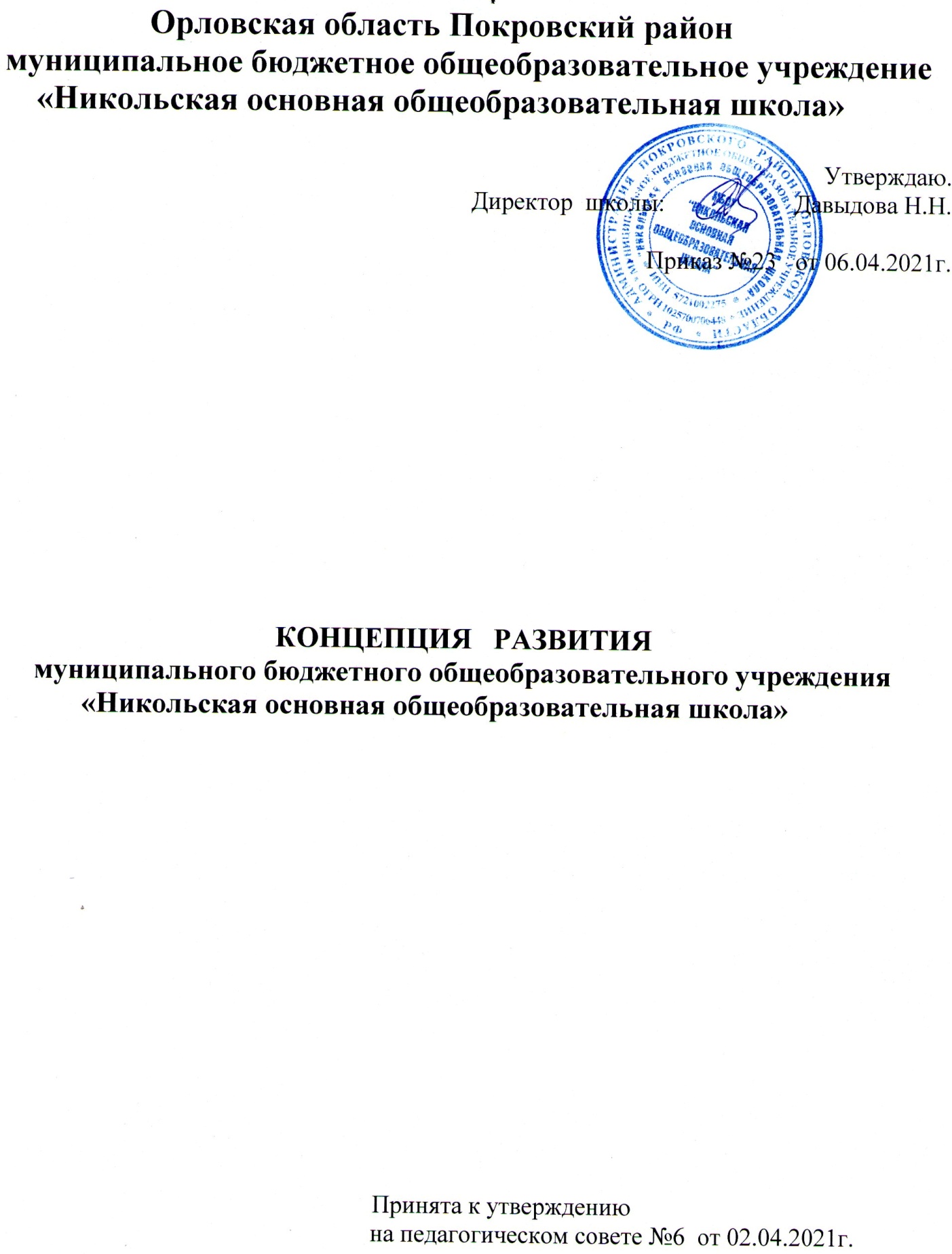 Содержание№      Разделы  Концепции	                                                                                       Стр.1.	Введение………………………………………………………………….	32.	Анализ качественных показателей и SWOT- анализ актуальногосостояния образовательной системы ……...	4-14    2.1.  SWOT - анализ состояния системы образования школы…………….               15-163.        Цель, задачи развития образовательной организации…………………	174.       Меры и мероприятия по достижению целей развития…………………..            18- 225.	Лица, ответственные за достижение результатов…………………………...	23Введение          2. Анализ качественных показателей и SWOT- анализ актуального                                       состояния образовательной системыМуниципальное	бюджетное общеобразовательное	учреждение	«Никольская основная общеобразовательная школа» Покровского района Орловской области функционирует с 2003 года. На данном этапе школа реализует образовательные программы начального  общего и основного  общего образования на основании ФГОС. Организация образовательного процесса в школе не отвечает особенностям и требованиям контингента, так же, как и ее ресурсы. Для контингента обучающихся именно школа является основным источником и единственным местом получения образования, поэтому важно, чтобы время их пребывания в школе было максимально наполнено. Но, регулярных занятий с наиболее заинтересованными учениками, предметных факультативов в школе немного, как и постоянно действующих дополнительных занятий-консультаций для неуспевающих учеников. Кроме того, необходимо отметить недостаточную мотивацию у педагогов к совершенствованию преподавания.Учащиеся школы – это дети из семей, разных по социальному статусу. Это и многодетные семьи, и неполные, и неблагополучные. В ОУ обучаются дети с ОВЗ, в рамках инклюзивного образования по адаптированным программам. В то же время есть семьи, имеющие высокую мотивацию к получению их детьми качественного образования. И это заставляет задуматься о ресурсах и внутреннем потенциале педагогического коллектива, позволяющем справиться с вызовами внешней среды.В МБОУ «Никольская основная общеобразовательная школа» сконцентрирован контингент семей с низким социально-экономическим статусом, семей, находящихся в трудной жизненной ситуации. Кроме того, 52,5 %   обучающихся воспитываются в неполных семьях; 29,2%   обучающихся это дети из многодетных семей; 8% обучающихся имеют ограниченные возможности здоровья. Школа работает в условиях, когда запрос на образование со стороны родителей, большинство из которых не включены в образовательный процесс, не сформирован, в том числе и по причине невысокого образовательного ценза.В школе создаются условия для инклюзивного образования детей с ограниченными возможностями здоровья и детей-инвалидов, реализуются мероприятия, способствующие социальной адаптации данной категории обучающихся. В течение нескольких лет фиксируется значительная дифференциация результатов по итогам внешних оценочных процедур качества образования и государственной итоговой аттестации в сравнении с другими. Стабильно низкие результаты демонстрирует школа на протяжении последних лет. Она имеет неблагополучный социальный контекст, финансовые ресурсы. Были выпускники, которые получали на итоговой аттестации неудовлетворительный результат. Отсутствуют обучающиеся с высокими результатами экзаменов.Кадровый состав педагогов МБОУ «Никольская основная общеобразовательная школа» характеризуется стабильностью, достаточно высоким уровнем квалификации. Остро стоит проблема старения учительского корпуса и недостаточного притока молодых специалистов в профессию. Больше половины учителей образования имеют стаж работы 20 и более лет, доля же молодых педагогов (до 30 лет) в системе образования составляет 0 %.Одновременно с этим, следует отметить, что в учреждении создан благоприятный микроклимат, как для обучающихся, так и для педагогов. Коллектив учителей стабилен, имеется работоспособная творческая разновозрастная группа педагогов, способная повести за собой коллег.Для определения благополучных и проблемных зон в деятельности МБОУ «Никольская основная общеобразовательная школа» и дальнейшего определения приоритетных направлений необходимых изменений проведена диагностика актуального состояния школы с учетом модели эффективности. Кроме этого оценены показатели успеваемости и состояния школьных ресурсов, проведен SWOT – анализ актуального состояния образовательной системы, определены факторы риска, как школы показывающей низкие образовательные результаты и функционирующей в неблагоприятных социальных условиях.Ниже представлены шкала и карта оценки состояния образовательной системы, в которой	собраны	основные	показатели	состояния	школы,	позволяющие	оценить качество/эффективность планирования и организации обучения; поддержки и мотивации учащихся; школьного климата и ценностей; руководства и управления. Также приведены таблицы других качественных показателей деятельности школы, таблица SWOT – анализа, таблица выявленных факторов риска.Шкала оценки показателей состояния образовательной системыКарта оценки состояния образовательной системы    Анализ карты оценки состояния образовательной системы позволяет выделить те показатели, которые являются сильными, слабыми и требующими улучшения.Качественные показатели деятельностиСтруктура контингента по уровням обучения за 3 годаНаблюдается снижение количества учащихся уровня ООО и стабильность числа учащихся НОО, что связано с уменьшением рождаемости и повышением потребности в получении образования у рабочей молодежи, отток населения из села в город вследствие отсутствия рабочих мест на селе.Социальный паспорт школы на 2020 – 2021 учебный годРезультаты учебной деятельности за 3 годаРезультаты учебных достижений учащихся по классамСравнительный анализ результативности образовательной деятельности классов с высокими и низкими показателями обученности на основе анкет, анализа социального статуса семей и образовательного уровня родителей приводят к выводам о том, что на учебные достижения ученика влияют его психолого-педагогические данные, возрастные характеристики, семейная атмосфера.Результаты промежуточной аттестацииАнализ результатов промежуточной аттестации по итогам года был соотнесен с результатами промежуточного контроля с 2017 – 2020 учебного года, в итоге были сделаны следующие выводы: - результаты промежуточной аттестации по ряду предметов (русский язык, математика, биология, обществознание) подтвердили объективные результаты и положительные показатели успеваемости и качества, но, однако, наблюдается снижение успеваемости по всем предметам.Выводы:- промежуточная аттестация по итогам 2019 – 2020 года проведена в соответствии с нормативно – правовой основой, регламентирующей порядок организации и проведения промежуточной аттестации по итогам года. Согласно письму Правительства Орловской области, Департамента образования и науки Орловской области №08-0196/20 от 01.06.2020г. результаты промежуточной аттестации в 9- х классах считать результатами ГИА.-почти по всем предметам результаты  промежуточнойаттестациипоитогамгодапоказывают снижение качества знаний и обученности.- средний показатель уровня успеваемости по школе составил 100%,  обученности – 51 %, качество – 41%, средний балл – 3,5.                         Результаты Государственной Итоговой Аттестации   При анализе итоговой аттестации выпускников за последние 3 года наблюдается незначительный рост успеваемости по следующим предметам: математика, русский язык, химия в 2018-2019 учебном году и резкий спад по этим же предметам в 2019-2020 учебном году, однако, наблюдается стабильность результатов по остальным предметам.Процент выпускников, получивших аттестатыУчащиеся, не допущенные до сдачи ГИА: на протяжении последних трех лет в МБОУ «Никольская основная общеобразовательная школа» нет обучающихся, не допущенных до сдачи ГИА.                                  Педагогический потенциал 1. Анализ кадрового состава свидетельствует, что школа укомплектована в основном учителями среднего возраста, опыт работы большинства учителей составляет свыше 15 лет. Это позволяет рационально организовать работу по обмену и передаче опыта в коллективе.2. Анализ результатов успеваемости учащихся, анализ посещенных уроков показывают, что не все учителя имеют профессиональный потенциал, позволяющий обеспечить необходимое качество знаний и  развитие учащихся.2.1.  SWOT - анализ состояния системы образования школы                 2.2. Выводы по результатам анализа. Проблемы школы:1. Снижение  обученности детей при переходе из начальной ступени обучения в основную.  Нет четкой работы по преемственности. Необходимо создание системы преемственности с целью недопустимости падения качества образования.2. Недостаточная обеспеченность школы квалифицированными кадрами, «старение» кадров.3.	Анализ	ресурсного	обеспечения	выявил	определенные	разрывы:	между уровнем профессиональной подготовки имеющихся педагогических кадров и требуемой профессиональной компетентностью педагогов для работы в режиме перехода на новые образовательные стандарты. 4. Низкие показатели образовательных результатов по предметам  «Математика», «Обществознание», «Русский язык».5. Результаты ОГЭ: за последние два года выпускники показывают результаты ниже муниципальных.6.  Пассивность родителей в вопросах образования и будущего ребенка.7.	Структура,	содержание,	программно-методическое,	информационное обеспечение, применяемые технологии, формы, методы учебно-воспитательного процесса не в полной мере соответствуют концептуальным основам ФГОС нового поколения. Модернизация образования не охватила полностью все звенья школы.                      3. Цель и задачи развития образовательного учрежденияЦель: достижение результатов качества образования, преодоление рисков и вызовов через определение актуальных форм риска и преобразование их в задачи – конкретные меры по разрешению рисков.Задачи:1) создание условий организации образовательной деятельности для лиц с ОВЗ в соответствии с требованиями законодательства; использование опыта социальных партнеров по использованию инновационных педагогических технологий по работе с учащимися ОВЗ (ЗПР, РАС);2)	обеспечение применение новых образовательных технологий, используемых передовыми ОО по преодолению низких образовательных результатов и социально опасных условий; построение толерантной образовательной среды, обеспечивающей психологическое здоровье для участников образовательных отношений;3) создание родительских сообществ по организации урочной, внеурочной и досуговой деятельности учащихся; проведение родительских лекториев с привлечением представителей органов системы профилактики, общественных организаций.4. Меры и мероприятия по достижению целей развития     Задача качественного образования и обеспечения равного доступа к нему всех детей, вне зависимости от социального, экономического и культурного уровня их семей - одна из ключевых для современного образования, приоритетное направление государственной политики.    Мероприятия по достижению целей развития заключаются в повышении качества образования обучающихся, а также создание условий образования  для детей  с ОВЗ в соответствии с требованиями законодательства.  Деятельность образовательного учреждения организована с учетом результатов анализа «рискового профиля» и  представлена  направлениями (на основании факторов риска): 1)  Высокая доля обучающихся с ОВЗ;2)  Низкая учебная мотивация обучающихся;3)  Высокая доля обучающихся с рисками учебной неуспешности.Направление 1. «Высокая доля обучающихся с ОВЗ»Цель: Создание условий организации образовательной деятельности для лиц с ОВЗ в соответствии с требованиями законодательства.Задачи: 1) Написание АООП программ по предметам, построение траекторий индивидуального развития; 2) Использование опыта социальных партнеров по использованию инновационных педагогических технологий по работе с учащимися ОВЗ (ЗПР, РАС); 3) Вовлечение обучающихся с ОВЗ в социально- значимую деятельность; 4) Развитие инфраструктуры школы в соответствии с возможностью инклюзии учащихся с ОВЗ в образовательный процесс.       Ожидаемый результат:Повышение уровня развития учащихся ОВЗ, успешная адаптация учащихся.Направление 2. «Низкий уровень учебной мотивации учащихся»      Цель: Повышение мотивации учебной деятельности через применение современных образовательных технологий, создание «ситуации успеха» у учащихся с низкими образовательными результатами      Задачи:1) обеспечение применение новых образовательных технологий для преодолению низких образовательных результатов и социально опасных условий;2) построение доступной образовательной среды, обеспечивающей психологическое здоровье для участников образовательных отношений;3) модернизация системы внеурочной деятельности в направлении применения краткосрочных курсов для учащихся с низкими образовательными результатами; 4) модернизация системы дистанционного обучения с применением электронных  образовательных ресурсов, направленной на сопровождение образовательной деятельности учащихся с низкими образовательными результатами             Ожидаемый результатПовышение уровня учащихся с повышенной мотивацией к получению образования.Направление 3. «Высокая доля обучающихся с рисками учебной неуспешности»Цель: Повышение уровня предметных и метапредметных результатовЗадачи:1) обеспечение применение новых образовательных технологий для преодолению низких образовательных результатов и социально опасных условий;2) обеспечение позитивной динамики уровня обученности;3) уменьшение доли неуспевающих и неаттестованных по итогам учебного периода учащихся;4) рост среднего балла ГИА среди  выпускников  основного общего образования;5) увеличение доли у учащихся высокого и среднего уровня метапредметных результатов;6) модернизация системы дистанционного обучения с применением электронных образовательных ресурсов, направленной на сопровождение образовательной деятельности учащихся с низкими образовательными результатами Ожидаемый результат:      Повышение успеваемости и уровня качества знаний, результатов ГИА, ВПР, рост               учебных достижений обучающихся.                 5.	Лица,  ответственые за достижение результатовНормативно-правовое обеспечение- Федеральный закон от 29.12.2012 г. № 273-ФЗ (ред. от 03.08.2018 г.)  «Об образовании в Российской Федерации»;- Приказ Министерства образования и науки Российской Федерации  от 06.10.2009 г. № 373 (в ред. от 11.12.2020 N 712) «Об утверждении и введении в действие федерального государственного образовательного стандарта начального общего образования»; - Приказ Министерства образования и науки Российской Федерации от 17.12.2010 г. № 1897 ((в ред. от 11.12.2020 N 713)) «Об утверждении федерального государственного образовательного стандарта основного общего образования»;  - Приказ Министерства образования и науки Российской Федерации  от 17.05.2012 г. № 413 ((в ред. от 11.12.2020 N 714) «Об утверждении федерального государственного образовательного стандарта среднего общего образования».  -  Приказ Департамента образования Орловской области от 3 марта . № 239 «Об утверждении регионального плана-графика реализации проекта по организации методической поддержки общеобразовательных организаций, имеющих низкие образовательные результаты обучающихся».Цель  КонцепцииПовышение качества образовательной деятельности в школе на основе внедрения современных педагогических и управленческих технологий в образовательную практику и развития сетевого взаимодействия в условиях цифрового образовательного пространства.Основные	задачи Концепции1) Повышение уровня оснащения школы через	обновлениемебели и оборудования, устранения недостатков выявленных в ходе проведения независимой оценки качества образования; поиск социальных       партнеров       по       финансированию       создания образовательной среды;2)  Организация повышение квалификации в соответствии	синдивидуальными	потребностями педагогических и руководящих работников школы находящейся в сложных условиях и показывающих устойчиво низкие результаты;3) Создание условий организации образовательной деятельности для лиц с ОВЗ в соответствии с требованиями законодательства; использование опыта социальных партнеров по использованию инновационных	педагогических	технологий	по	работе	с учащимися ОВЗ (ЗПР) и РАС;4)Применения новых образовательных технологий, используемых передовыми	ОО	по	преодолению	низких образовательных результатов и социально опасных условий; построение           доступной           образовательной           среды, обеспечивающей психологическое здоровье участников образовательных отношений;5) Создание родительских сообществ по организации внеурочной и досуговой деятельности учащихся; проведение родительских собраний с привлечением представителей органов системы профилактики, общественных организаций.Миссия ШколыПовышение качества образования в школе, функционирующей в неблагоприятных социальных условиях.Уровень Качественная оценка Характеристика оценки1 НеудовлетворительноЭлементы отсутствуют в практике, явно слабые стороны2 НедостаточноЭлементы декларируются, но не работают в должнойстепени; слабость в важных областях деятельности школы3 УдовлетворительноВ целом элементы работают, но есть значительныенедочеты4 ХорошоВ целом элементы успешно реализуются, но есть аспекты,требующие улучшения5 Отлично Элементы являются сильными компонентами образовательной системы, дающие устойчивые результаты№Показатель качестваПараметры оценкиОценочный уровеньОценочный уровеньОценочный уровеньОценочный уровеньОценочный уровень№Показатель качестваПараметры оценки123451. Организационно-методические условия1. Организационно-методические условия1. Организационно-методические условия1. Организационно-методические условия1. Организационно-методические условия1. Организационно-методические условия1. Организационно-методические условия1. Организационно-методические условия1. Организационно-методические условия1.1Содержание образованияСодержание образованияСодержание образованияСодержание образованияСодержание образованияСодержание образованияСодержание образованияСодержание образования1.1.1Структура учебного планаРазнообразие вариативного компонента учебного плана.Разнообразие вариативного компонента учебного плана.+1.1.1Структура учебного планаВзаимосвязь вариативной и обязательной частей учебного плана.Взаимосвязь вариативной и обязательной частей учебного плана.+1.1.1Структура учебного планаДоля индивидуальных учебных планов в структуре учебного плана.Доля индивидуальных учебных планов в структуре учебного плана.+1.1.2Курсы	и программыРазнообразие	курсов	по	выбору участников                 образовательных отношений.Разнообразие	курсов	по	выбору участников                 образовательных отношений.+1.1.2Курсы	и программыНепрерывность курсов по выбору на уровне образования.Непрерывность курсов по выбору на уровне образования.+1.1.2Курсы	и программыНаличие	курсов	и	программ, направленных	на     удовлетворение особых                        образовательных потребностейНаличие	курсов	и	программ, направленных	на     удовлетворение особых                        образовательных потребностей+Реализация	воспитательных программ,          направленных	на удовлетворение       потребностей       и интересов обучающихся+Отражение в рабочих программах учебных	предметов	и	курсов специфики                         организации образовательной деятельности для обучающихся	с             особыми образовательными потребностями+1.1.3Участие родителей в формировани и ООПУчастие родителей в формировании УП (части по выбору участников образовательных отношений)+1.1.3Участие родителей в формировани и ООПУчастие родителей в формировании содержания	воспитательных программ+1.2Организация образовательной деятельностиОрганизация образовательной деятельностиОрганизация образовательной деятельностиОрганизация образовательной деятельностиОрганизация образовательной деятельностиОрганизация образовательной деятельностиОрганизация образовательной деятельности1.2.1Формы организации образовательн ой деятельностиИспользование	дистанционного обучения	для        удовлетворения образовательных             потребностей обучающихся+1.2.1Формы организации образовательн ой деятельностиИспользование	мобильных	форм организации               образовательной деятельности:      поточные      лекции, разновозрастные          группы          по интересам, временные коллективы обучающихся и т.п.+1.2.1Формы организации образовательн ой деятельностиОрганизация	тьюторского сопровождения                     отдельных обучающихся, групп школьников для преодоления учебных и личностных проблем+1.2.1Формы организации образовательн ой деятельностиИспользование	ресурсов	других образовательных              организаций, учреждений культуры, спорта для реализации курсов учебного плана, внеурочной          деятельности          и индивидуальных       образовательных маршрутов обучающихся+1.2.2Удовлетворен ие образовательн ых потребностей обучающихсяРазработка	и	реализация индивидуальных       образовательных маршрутов           обучающихся	в соответствии с их потребностями+1.2.2Удовлетворен ие образовательн ых потребностей обучающихсяРеализация курсов, работа групп педагогической	поддержки обучающихся,        находящихся	в трудной	жизненной        ситуации, испытывающих         сложности	в освоении ООП, имеющих социальные проблемы и т.п.+Проведение комплекса мероприятий для	обеспечения	личностного	и социального развития обучающихся в соответствии            с            запросами школьников и их родителей+Степень активности обучающихся в урочной и внеурочной деятельности+Участие	родителей,	социума	в реализации ООП+1.3Методическая компетентность педагогаМетодическая компетентность педагогаМетодическая компетентность педагогаМетодическая компетентность педагогаМетодическая компетентность педагогаМетодическая компетентность педагогаМетодическая компетентность педагога1.3.1Кадровая обеспеченнос тьНаличие	специалистов (дефектологов,                   психологов, социальных           педагогов)	для обеспечения                         психолого-педагогического           сопровождения обучающихся+1.3.1Кадровая обеспеченнос тьПривлечение	специалистов (дефектологов,                   психологов, социальных педагогов) на условиях аутсорсинга+1.3.1Кадровая обеспеченнос тьДоля	педагогов-предметников, имеющих специальную подготовку для     организации	образовательной деятельности обучающихся с ОВЗ, одаренных детей, детей, имеющих проблемы социального развития+1.3.2Общая методическая компетентнос ть педагоговДоля	педагогов,	активно использующих технологии системно-деятельностного подхода+1.3.2Общая методическая компетентнос ть педагоговДоля педагогов, активно работающих в	муниципальных,	региональных методических группах по проблемам обучения и воспитания+1.3.2Общая методическая компетентнос ть педагоговДоля	педагогов,	имеющих методические                      разработки, опубликованные в региональных и федеральных изданиях.+1.3.2Общая методическая компетентнос ть педагоговДоля педагогов, имеющих и успешно реализующих индивидуальные планы профессионального развития+1.3.2Общая методическая компетентнос ть педагоговДоля педагогов, разрабатывающих индивидуальные	образовательные программы для преодоления учебных и социальных проблем обучающихся+1.4Комфортность образовательной средыКомфортность образовательной средыКомфортность образовательной средыКомфортность образовательной средыКомфортность образовательной средыКомфортность образовательной средыКомфортность образовательной среды1.4.1Интерьерная комфортность школыОбщая оценка интерьера школьного здания+1.4.1Интерьерная комфортность школыВозможности	для	отдыха обучающихся, сотрудников школы на пришкольной территории+1.4.1Интерьерная комфортность школыНаличие	зон	психологической разгрузки         для         обучающихся, педагогов, родителей+1.4.2Психологичес кий климат в школеЧастота	конфликтов	между педагогами,        администрацией	и педагогами, педагогами и детьми, педагогами и родителями, между обучающимися+1.4.2Психологичес кий климат в школеНаличие и соблюдение определенных правил в педагогическом коллективе+1.4.2Психологичес кий климат в школеНаличие и поддержка соблюдения определенных правил в ученическом коллективе+1.4.2Психологичес кий климат в школеНаличие традиций, объединяющих педагогов, обучающихся и родителей+1.4.2Психологичес кий климат в школеЭффективность системы поддержки и стимулирования	успешности обучающихся+1.4.2Психологичес кий климат в школеЭффективность системы поддержки и стимулирования	успешности педагогов+2. Ресурсная обеспеченность образовательной деятельности2. Ресурсная обеспеченность образовательной деятельности2. Ресурсная обеспеченность образовательной деятельности2. Ресурсная обеспеченность образовательной деятельности2. Ресурсная обеспеченность образовательной деятельности2. Ресурсная обеспеченность образовательной деятельности2. Ресурсная обеспеченность образовательной деятельности2. Ресурсная обеспеченность образовательной деятельности2.1Учебная инфраструкту ра школыСоответствие	информационно-библиотечного центра современным требованиям: выход в Интернет с компьютеров,      расположенных	в помещении библиотеки; возможность контролируемой            печати	и копированием бумажных материалов; доступ к электронным изданиям, необходимым        для	реализации основной                     образовательной программы                 образовательной организации,         в         том         числе электронным изданиям гражданско-патриотической направленности, а также                                 электронным информационным и образовательным ресурсам+2.1Учебная инфраструкту ра школыНаличие	зон	и	площадок	для: сохранения        и        распространения культурного     наследия	(выставки, витрины, тематические экспозиции); проведения мероприятийгражданско-патриотической направленности+2.1Учебная инфраструкту ра школыФункционирование логопункта+2.2Технические средства обученияСоответствие технических средств и учебного оборудования содержанию программ учебного плана+2.2Технические средства обученияСоответствие технических средств и учебного оборудования содержанию программ внеурочной деятельности, дополнительного образования+2.2Технические средства обученияПривлечение	ресурсов образовательной                             сети муниципалитета+2.3Управление школьными финансамиНаличие	перспективного	плана финансирования	образовательной деятельности в ОО+2.3Управление школьными финансамиПривлечение	дополнительных финансовых средств+3. Система управления образовательной организацией3. Система управления образовательной организацией3. Система управления образовательной организацией3. Система управления образовательной организацией3. Система управления образовательной организацией3. Система управления образовательной организацией3. Система управления образовательной организацией3. Система управления образовательной организацией3.1Коллегиальностьв управлении ООЭффективность деятельности органов государственно-общественного управления (педсовет, общего собрания, совет родителей и совет обучающихся)+3.1Коллегиальностьв управлении ООСтепень включенности педагогов в управлении ОО+3.1Коллегиальностьв управлении ООСтепень включенности родителей в управление ОО+3.1Коллегиальностьв управлении ООУчет	мнения	обучающихся	при принятии управленческих решений+3.2Эффективнос ть управленческ ой системыНаличие	в	административной команде должностей по актуальным проблемам образовательной системы (ответственный за УВР, ответственный за газовое оборудование, ответственный за тепловое хозяйство, ответственный за электробезопасность, пожарную безопасность, ответственный за экологическую безопасность, ответственный за организацию горячего питания)+3.2Эффективнос ть управленческ ой системыСистематичность	формирования временных	групп	по	решению управленческих задач+3.2Эффективнос ть управленческ ой системыСтепень включенности педагогов в разработку	стратегических документов:     программы	развития, ООП, локальных актов+3.3Управление качеством образованияСистематическое	проведение внутришкольного аудита основных процессов+3.3Управление качеством образованияСистематичность	проведения общественной                             оценки результативности работы школы (с участием                          родительской общественности,          представителей социума)+3.3Управление качеством образованияИспользование результатов ВШК в практике работы педагогов+3.3Управление качеством образованияИспользование                   результатов мониторингов                        программформирования УУД, социализации при планировании и организации образовательной деятельности +Использование мониторингов достижения обучающими предметных, метапредметных, личностных результатов при разработке / коррекции программ учебных предметов, курсов, воспитательных программ и программ социализации; планировании работы школы+4. Общая оценка качества образования обучающихся4. Общая оценка качества образования обучающихся4. Общая оценка качества образования обучающихся4. Общая оценка качества образования обучающихся4. Общая оценка качества образования обучающихся4. Общая оценка качества образования обучающихся4. Общая оценка качества образования обучающихся4. Общая оценка качества образования обучающихся4.1Интеллектуальное развитие обучающихсяДинамика численности обучающихся, прошедших ГИА по русскому языку и математике с результатами ниже средних по Орловской области (за последние три года) +4.1Интеллектуальное развитие обучающихсяДинамика численности обучающихся, принимавших участие в региональных и заключительных этапах всероссийской олимпиады школьников (за последние три года)+4.2Личностное развитие обучающихсяДинамика численности обучающихся, активно участвующих в общественной жизни местного социума, региона (за последние три года)+Класс2018-2019 год2019-2020 год2020-2021год1 – 4 классы9895-9 классы191816Всего282625Средняя наполняемость классов32,92,8№ п/пНаименование вопросаКоличество %1Всего обследовано семей181002Всего родителей в семье293Количество полных семей10564Количество неполных семей6345Количество замещенных семей3176Воспитывает мать5287Воспитывает отец008Воспитывают опекуны2119Из них имеют :1 ребенка002 детей163 детей164 детей1610Половой состав семьи:Только мальчики528Только девочки-011Возраст родителей( законных представителей)До 30 лет13До 40 лет1140До 50 лет и старше175712Образование родителейВысшее 517Незаконченное высшее-0Среднее специальное1034Среднее полное-0Основное 1241Не имеют образования2713Трудовая занятость родителей в сфереОбразования 414Торговли 13Частное предпринимательства13Транспорта 414Сельское хозяйства27Бытовое обслуживание13Служащие 13Домохозяйка934Безработные 517На пенсии1314Уровень благосостоянияСоответствует социально установленному уровню прожиточного минимума422Уровень дохода выше-Уровень дохода ниже147815Количество семей с признаками СОП1616Количество семей, состоящих на учете в ПДН ОМВД0017Количество семей, злоупотребляющих спиртными напитками0018Количество семей, не имеющих гражданства0019Количество переселенцев002017-20182018-20192019- 2020Количество классов-комплектов999Количество учащихся282826Не успевают-3-Обученность605451Качество обученности534941Уровень образованияУчебный годОбученность (в %)Качество (в %)Неуспевающие (чел)НОО2017-20187072,-НОО2018-20196772,3-НОО2019-20204758-ООО2017-201857,447,4-ООО2018-201953,4423ООО2019-20205338-ИТОГО2017-20186053-ИТОГО2018-201954493ИТОГО2019-20205141-2017-2018 учебный год2017-2018 учебный год2017-2018 учебный год2017-2018 учебный год2017-2018 учебный год2017-2018 учебный год2017-2018 учебный год2017-2018 учебный год2017-2018 учебный годВсегоН/АУспеваютиз них на «4» и «5»Не успеваютИз них не прошли ГИА (промежуточную аттестацию)Процент обученности	(с учетом ГИА)Процент качества (с учетом ГИА)Средний балл (с учетом ГИА)2 класс4-4---65643,943 класс2-2---72784,174 класс3-3---73744,195 класс6-62--69724,076 класс3-3---59463,747 класс5-5---50333,468 класс2-2---62623,859 класс3-3--347243,35По ОУ28-282-360533,792018-2019 учебный год2018-2019 учебный год2018-2019 учебный год2018-2019 учебный год2018-2019 учебный год2018-2019 учебный год2018-2019 учебный год2018-2019 учебный год2018-2019 учебный годВсегоН/АУспеваютиз них на «4» и «5»Не успеваютИз них не прошли ГИА (промежуточную аттестацию)Процент обученности	(с учетом ГИА)Процент качества (с учетом   ГИА)Средний балл (с учетом ГИА)2 класс2-22--801004,443 класс5-5---50443,54 класс2-2---70734,095 класс312-1159673,726 класс6-5-1160603,87 класс3-3---48353,428 класс5-4-1-46313,339 класс2-2---54533,62По ОУ2812823254493,62019-2020 учебный год2019-2020 учебный год2019-2020 учебный год2019-2020 учебный год2019-2020 учебный год2019-2020 учебный год2019-2020 учебный год2019-2020 учебный год2019-2020 учебный годВсегоН/АУспеваютиз них на «4» и «5»Не успеваютИз них не прошли ГИА(промежуточную аттестацию)Процент обученности	(с учетом ГИА)Процент качества (с учетом ГИА)Средний балл (с учетом ГИА)2 класс1-1---48443,443 класс2-21--76944,334 класс5-5---46363,365 класс2-2---65633,886 класс2-2---56463,657 класс6-6---55483,628 класс3-3---47353,399 класс5-5---42183,2По ОУ26-261--51413,51Наименование предметовПериоды  сдачиГодыГодыГодыГодыГодыГодыГодыГодыГодыНаименование предметовПериоды  сдачи2017-20182017-20182017-20182018-20192018-20192018-20192019-20202019-20202019-2020Наименование предметовПериоды  сдачиКоличество учащихсяПервичный средний баллОценкаКоличество учащихсяПервичный средний баллОценкаКоличество учащихсяПервичный средний баллОценкаматематика1 37,33215,53,55-3Русский язык 137,322273,55-3,2Русский язык 2321,72,7------Русский язык 31213------химия1---2244,553обществознание1214,52,5222353обществознание21183------география11183---53история11143---532017-20182018 - 20192019-2020100100100Кол-во%Всего учителей11100Основных работниковиз них:11100-  имеют высшее образование 764-     среднее специальное  436-высшую категорию 218-первую категорию 873-соответствие должности 19-аттестовано в текущем году 327-    пенсионеры по возрасту 327Имеют наградыМуниципального значения1090Регионального значения436Федерального значения19Внутренняя среда школыВнутренняя среда школыСильные стороныСлабые стороныИмеется	позитивный	опыт	работы творческих групп учителей по актуальным вопросам образовательного процесса:- разработка локальной нормативной базы;-проведениесеминаров из опытаработы для педагогов	муниципальной	системы образования;­ развивается	система	школьного самоуправления      и      взаимодействия	с общественностью:органы школьного самоуправления:­ совет	школы,	педагогический	и методический      совет,      совет	учащихся, органы классного самоуправления;- проведение общешкольных родительских собраний и лекторий для родителей;­ 100 % педагогов прошли курсы повышения квалификации по ФГОС;Снижение	показателей	образовательных результатов      по	предметам      «Математика», «Обществознание», «Русский язык»: результаты ОГЭ, ВПР;- падение заинтересованности в результатах и качестве образования при переходе в основную школу;- сложность использования Интернет- ресурсов, особенно	в	режиме	онлайн,	связанная	с техническими проблемами;-	низкая	информационно-коммуникационная культура родителей/ законных представителей;-	недостаточный	уровень	должной профессиональной	подготовки	у     отдельных педагогов	школы           для           реализации компетентностного подхода в образовательном процессе и для формирования УУД.- внедрение инновационных образовательных технологий;Профессиональные	возможности педагогического      коллектива      позволяют достичь	более       высоких       результатов образовательной деятельности.Большая	доля	семей	с	низким	социально-экономическим      статусом,      учебе      детей	не уделяется должного внимания, и, как следствие, низкая мотивация большей части школьников к учебному труду.Достаточно развитая система подготовки к ГИА учащихся 9 классов через организацию факультатив, стимулирование внеурочных предметных консультаций.Недопонимание части старшеклассников и их родителей значимости особого режима учебного труда в период подготовки к ГИА.Школа ведёт активный поиск методических основ	использования	практико-ориентированного	и            личностно-ориентированного              подходов	в образовательной деятельности.Обучающиеся проживают в разных частях деревни, где отсутствует система дополнительного образования, слабо развита культурно – досуговая деятельность.Педагоги	школы	прошли	курсы профессиональной       переподготовки       по ФГОС и работе с учащимися ОВЗСлабое обеспечение психолого-педагогического сопровождения	образовательного	процесса: нет педагога-психолога, социального педагога, учителя-логопеда, которые могли бы оказать помощь в реализации АООП, в создании       эффективной    образовательной     деятельности педагогических работников.Администрация школы работают в тесном контакте и при полном взаимопонимании друг с другом и с педагогами.Малочисленность руководящих кадров ведет к большому	объему	их	функциональных обязанностей     и	ограничивает	оперативность административного     персонала      в	отдельных случаях.Положительный опыт спортивно-массовой работы, экологического воспитания,Недостаточен        опыт        развития        проектно-исследовательской деятельности, выявления ипатриотической, художественно-творческой деятельности.развития общих и специальных способностей (одаренности).Внешняя средаВнешняя средаБлагоприятные возможностиУгрозыПовышение	уровня	профессиональной компетентности	педагогических	кадров через систему аттестации, учитывающую результативность работы.Непринятие	отдельными	педагогическими работниками новых требований	в связи с необходимостью	реализации         программы перехода школы в эффективный режим развития.Удовлетворение	образовательных потребностей        учащихся       с	разными способностями и возможностями.Недостаточная востребованность у потребителей образовательных	услуг	высокого	уровня содержания           образования,	требующего повышенной                              работоспособности, заинтересованности родителей и учащихся.Совершенствование	системы	оценивания образовательных результатов в соответствии с требованиями ФГОС.Участие школы в процедурах внешней оценки качества образования: ВПР,  ОГЭ, ГВЭ.Низкая	мотивация	учащихся	к	учебной деятельности. Устранение от взаимодействия с педагогами по вопросам сопровождения детей в рамках           образовательной           деятельности большинства родителей.Переход на ФГОС позволяет более четко простроить	реальные	способы формирования компетентностей и УУД учащихся.Низкий	культурный	уровень социума.Широкие	возможности	повышения образовательного уровня учащихся через систему      дистанционных      конкурсов	и олимпиад в сети Интернет, организации проектно-исследовательской деятельности.Навязывание в СМИ низкой информационной культуры	потребителя:	приоритет развлекательных     программ     и     сайтов	перед образовательными.Развитие системы детских объединений, клубов, волонтерского движения.Ограниченность контингента учащихся в участии в	общественной	деятельности	и	полезных социальных практиках.№ п/пПредлагаемые меры преодоления рисковСроки исполненияОтветственныеРезультат	1.По решению (рекомендации ПМПК) и письменному согласию родителей обучающиеся переводятся на обучение по индивидуальному учебному плану АООП.Сентябрь 2021 – сентябрь  2023годаДиректор ОУЗаключение ПМПК и заявление родителя (законного представителя)2.Организация консультативной психолого-педагогической помощи родителям                      детей, испытывающих трудности в обучении.Сентябрь 2021 – сентябрь  2023годаОтветственный за медиацию в ОУГрафик консультаций3.Освоение	технологии дистанционного консультирования	для обучающихся с ОВЗ и их родителей               (законных представителей)Сентябрь 2021 – сентябрь  2023годаДиректор; ответственный по УВР;Ответственный за медиацию в ОУ, Классный руководительПлан проведения4.Сетевое взаимодействие со специалистами базовых школ Покровского района и ПМС-центрами города Орла по осуществлению образовательной деятельности с учащимися ОВЗ и инвалидами.Сентябрь 2021 – сентябрь  2023годаДиректор; ответственный по УВР;Ответственный за медиацию в ОУ, Классный руководительДоговор о сетевом взаимодействии, График посещений   5.Ведение	мониторинга успешности           вовлечения обучающихся      с	ОВЗ	в социально  значимую деятельность.Сентябрь 2021 – сентябрь  2023годаОтветственный за организацию  УВРАнкетирование   6.Создание	условий организации образовательной деятельности для лицсОВЗ в соответствии с требованиями законодательства.Сентябрь 2021 – сентябрь  2023годаДиректор  ОУ№ п/пПредлагаемые меры преодоления рисковСроки исполненияОтветственныеРезультат  1Повышение заинтересованности учащихся в мероприятиях школьного и районного уровняВ течение        2021 -2023Классные руководителиГрафик проведения, приказ об участии   2Применение краткосрочных курсов для учащихся для осуществления  внеурочной деятельностиЯнварь 2022Ответственный за организацию УВРИнформация, план проведения    3Семинар-практикум для педагогов «Формирование учебной мотивации у учащихся с низкими образовательными результатами и оказавшимися в «трудной жизненной ситуации»март 2023 годПедагог-психологГрафик проведения    4Проведение родительских собраний.Проведение дней открытых дверей для родителей.2021 – 2023 годыДиректор, классные руководителиПротокол проведения    5Развитие	внутренней	мотивации учащихся      через	использование методик                             построения мотивационного        этапа	урока, составление              разноуровневых заданий с учетом индивидуальных особенностей учащихся)2021 – 2023 годыУчителя-предметникиТехнологические карты уроков   6Использование	мотивационного значения этапа рефлексии на уроке: не	только           эмоциональной (насколько	комфортно	было	на уроке), но и рефлексии деятельности (что нового узнал, что было не ясно, над чем придется поработать…)2021 – 2023 годыУчителя-предметникиТехнологические карты уроков7Дистанционное сопровождение образовательной деятельности обучающихся2021 – 2023 годыКл.руководители Учителя-предметники    8Увеличение охвата обучающихся программами здоровьесбережения и профилактики за счет внеурочной деятельности.2021 – 2023 годыЗам. директора по ВР; Педагог-организатор;    9Проведение диагностик выявления особенностей психического развития учащихся, соответствия уровня развития УУД: личностных и межличностных особенностей возрастным ориентирам и требованиям общества.2021 – 2023 годыКлассные руководители Тестирование    10Психологические тренинги по формированию у подростка собственного образа успешного будущего («Я успешный») и интереса к нему.2021 – 2023 годыКлассные руководителиПлан проведения№ п/пПредлагаемые меры преодоления рисковСроки исполненияОтветственныеРезультат 1Анализ работы школы в контексте оценки качества образованияапрель	2021 годаОтветственный за организацию УВРАналитическая информация2Проведение стартовых, рубежных, тематических контрольных работ2021	–	2023 годыОтветственный за организацию УВРГрафик проведения    3 Проведение и анализ промежуточной     аттестации 2021	–	2023 годыОтветственный за организацию УВРГрафик проведения   4Проведение	и	анализ административных диагностических работ по материалам ГИА, ВПР2021	–	2023 годыОтветственный за организацию УВРГрафик проведения   5Участие	в	проведении	ВПР. Корректировка образовательного процесса с учетом результатов ВПР2021	–	2023 годыОтветственный за организацию УВР Учителя-предметники   6Организация дополнительных занятий с отстающими учениками в рамках работы учебных кабинетов и за счет стимулирующего фонда.2021	–	2023 годыОтветственный за организацию УВР Учителя-предметникиГрафик занятий   7Проведение	диагностик	по выявлению и сопровождению детей, испытывающих       затруднения       в обучении или имеющих особые образовательные потребности.2021	–	2023 годыКлассные руководителиСобеседование 8Педагогический совет «Организация работы педагогического коллектива  по совершенствованию программы развития школы на 2021-2023 годы»Май 	2021 годаОтветственный за организацию УВР Протокол проведения9Создание банка данных учащихся, испытывающих затруднения в обученииСентябрь  	2022 -  2023 годыОтветственный за организацию УВР Классный руководитель   10Наблюдение за семьей. Отслеживание динамики развития детско-родительских отношений. Изучение психологического микроклимата в семье.2021 – 2023годыКлассные руководители,общ. инспекторАкты обследования семьи11Совещания при директоре:Организация работы с неблагополучными семьями. Межведомственноевзаимодействие по выявлению семейного неблагополучия.Декабрь 2021годаМай 2022 годаДиректорПротокол проведения12Педагогический совет: «Современные педагогические технологии повышения учебной мотивации обучающихся» Август 2021 годаЗам директора по УВРПротокол проведенияФИОДолжность, образованиеФункционал специалиста в программеДавыдова Наталья НиколаевнаДиректор; Образование - высшееМенеджер в общем образованииРуководитель программы.Определяет	структуру	управления программой, решает финансовые, кадровые, хозяйственные, научные, и иные вопросы, обеспечивает контроль за всеми видами деятельности учреждения по выполнению программы, подведение итогов и оформление	результатов программы, разрабатывает нормативную базу.Давыдова Елена ВикторовнаОтветственный за организацию УВР;Образование - среднее специальное; Учитель начальных классовОбеспечивает	учебно-методическое сопровождение программы, отвечает за внутришкольный       контроль,	сбор	и обработку данных в рамках программы.Отвечает за психолого-педагогическое сопровождение программы, проводит сбор и обработкуданных внеурочной деятельности, курирует совет профилактики, осуществляет связь с      родителями и социальными партнерамиШалимова Наталья ИвановнаОтветственный за методическую работуОбразование – высшее;Менеджер  в общем образованииСо-разработчик программы;Обеспечивает	учебно-методическое сопровождение программы, отвечает за внутришкольный       контроль,	сбор	и обработку данных в рамках программы.Курирует выполнение	программы, оказывает   методологическую	и консультативную помощь, проводит мониторинговые исследования.